UNIVERSIDADE FEDERAL DO PAMPA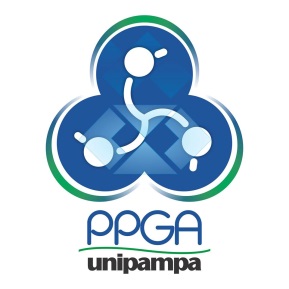 CAMPUS SANTANA DO LIVRAMENTOPROGRAMA DE PÓS-GRADUAÇÃO EM ADMINISTRAÇÃO (PPGA) RELATÓRIO DE ATIVIDADES DE BOLSISTADiscente: _______________________________________________________________Professor orientador da Dissertação: ______________________________________________INGRESSO (semestre/ano):Período de recebimento da bolsa: ________________________________________________Atividades desenvolvidas nos últimos 12 meses (associar ao que está no plano de atividades entregue no início do mestrado):______________________________________________________________________________________________________________________________________________________________________________________________________________________________________________________________________________________________________________________________________________________________________________________________________________________________________________________________________________Em caso de não conclusão de alguma atividade proposta, quais os motivos da não execução e como o plano foi ajustado?____________________________________________________________________________________________________________________________________________________________________________________________________________________________________________________________________________________________________________________________________________________________________________________________________________________________________________________________________________________________________________________________________________________________________________________________________________________________Pesquisas desenvolvidas/ Trabalhos apresentados/ Artigos submetidos (anexar comprovante de artigo em avaliação em periódico)_____________________________________________________________________________________________________________________________________________________________________________________________________________________________________________________________________________________________________________________________________________________________________________________________________________________________________________________________________________________________________________________________________________________________________________________________________________________________________________________________________________________________________________________________________________________________________________________________-----------------------------------------------------------------------------------------------------------------Parecer do docente orientador_______________________________________________________________________________________________________________________________________________________________________________________________________________________________________________________________________________________________________________________________________________________________________________________________________________________________________________________________________________________________	___					________________________Discente				                               			Orientador------------------------------------------------------------Parecer da Comissão de Bolsas_____________________________________________________________________________________________________________________________________________________________________________________________________________________________________________________________________________________________________________________________________________________________________________________________________________________________________